ANEXO I – DECLARAÇÃO DE REPRESENTATIVIDADEDeclaramos, para os fins de apresentação artística vinculada ao EDITAL DE SELEÇÃO DE PROPOSTAS DE APRESENTAÇÃO ARTÍSTICA – ATIVIDADE: MÚSICA – PROJETO SESC SONORO DO SESC/PR, que somos representados, em caráter de exclusividade, nesta proposta, pela empresa ________________________________, inscrita no CNPJ n°________________________, pessoa jurídica de direito privado, sendo nomeado o(a) Sr. (a) _________________________________ como responsável legal pelo repasse de todos os rendimentos oriundos dos serviços prestados ao SESC/PR. Esta declaração terá validade durante a vigência do edital em questão. Abaixo, seguem os dados de todos os participantes da equipe, contendo nome legível, CPF e RG, bem como as respectivas assinaturas (iguais às dos documentos apresentados em cópia), inclusive do representante legal da empresa. Anexo a esta declaração, seguem as cópias de RG, CPF ou CNH de todos os participantes desta proposta para conferência das assinaturas._________________________________Assinatura do representante legalNome:CPF:RG:ANEXO II – DECLARAÇÃO SIMPLES NACIONALEDITAL DE SELEÇÃO DE PROPOSTAS DE APRESENTAÇÃO MUSICAL – PROJETO SESC SONORO CIRCUITO DO SESC/PRDa Instrução Normativa SRF nº 1234, de 11 de janeiro de 2012DECLARAÇÃO A SER APRESENTADA PELAPESSOA JURÍDICA CONSTANTE DO INCISO XI DO ART 4ºA empresa __________________________________________________________________, com sede na Rua _________________________________________, nº ______, bairro __________________________, cidade _________________________, inscrita no CNPJ sob o nº_________________________________, DECLARA à SESC – Serviço Social do Comércio – Administração Regional, inscrita no CNPJ 03.584.427/0001-72, para fins de não incidência na fonte do Imposto sobre a Renda da Pessoa Jurídica (IRPJ), da Contribuição Social sobre o Lucro Líquido (CSLL), da Contribuição para o Financiamento da Seguridade Social (Cofins), e da Contribuição para o PIS/Pasep, a que se refere o art. 64 da Lei nº 9.430, de 27 de dezembro de 1996, que é regularmente inscrita no Regime Especial Unificado de Arrecadação de Tributos e Contribuições devidos pelas Microempresas e Empresas de Pequeno Porte - Simples Nacional, de que trata o art. 12 da Lei Complementar nº 123, de 14 de dezembro de 2006.Para esse efeito, a declarante informa que:I - preenche os seguintes requisitos:a) conserva em boa ordem, pelo prazo de cinco anos, contado da data da emissão, os documentos que comprovam a origem de suas receitas e a efetivação de suas despesas, bem assim a realização de quaisquer outros atos ou operações que venham a modificar sua situação patrimonial;b) cumpre as obrigações acessórias  a que está sujeita, em conformidade com a legislação pertinente;II - o signatário é representante legal desta empresa, assumindo o compromisso de informar à Secretaria da Receita Federal do Brasil e à entidade pagadora, imediatamente, eventual desenquadramento da presente situação e está ciente de que a falsidade na prestação destas informações, sem prejuízo do disposto no art. 32 da Lei nº 9.430, de 1996, o sujeitará, juntamente com as demais pessoas que para ela concorrem, às penalidades previstas na legislação criminal e tributária, relativas à falsidade ideológica (art. 299 do Código Penal) e ao crime contra a ordem tributária (art. 1º da Lei nº 8.137, de 27 de dezembro de 1990).(cidade) ______________________, (data) _____ de ___________________ de _____.________________________________Nome e assinaturaANEXO III – AUTORIZAÇÃO PARA DEPÓSITO EM CONTA CORRENTEEu, (nome completo) ____________________________________________________________________, (cargo/função) ___________________________________________, RG __________________________,CPF ______________________, responsável legal da empresa, autorizo efetuar o pagamento referente aos serviços prestados para o SESC PARANÁ por meio do EDITAL DE SELEÇÃO DE PROPOSTAS DE APRESENTAÇÃO ARTÍSTICA – ATIVIDADE: MÚSICA – PROJETO SESC SONORO DO SESC/PR mediante depósito na Conta Bancária conforme dados acima, e de acordo com condições e normas do SESC PARANÁ.(cidade) ______________________, (data) _____ de ___________________ de _____.________________________________Nome e assinaturaANEXO IV – TERMO DE CESSÃO DE DIREITO DE USO DE VOZ E IMAGEM(A SER PREENCHIDO, ASSINADO E DIGITALIZADO, 1 (UMA) RESPECTIVA CÓPIA PARA CADA PROFISSIONAL QUE PARTICIPARÁ DA APRESENTAÇÃO (EX: MUSICISTAS, EQUIPE TÉCNICA, ETC).Eu, _____________________________________________________________, nacionalidade _________________, CPF nº ___________________________ e RG (ou Passaporte) nº ______________________, autorizo o uso de meu nome, voz e imagem pelo SESC/PR para fins de exposição, divulgação e publicidade do trabalho artístico-cultural__________________________________________________________, por tempo indeterminado.Estou ciente e concordo que o Sesc Paraná poderá, ainda, reproduzir, publicar, compartilhar com outras empresas ou banco de imagens/dados, ceder ou licenciar, no Brasil e Exterior, informações técnicas relacionadas ao trabalho artístico-cultural em evidência que contenham, no todo ou em parte, a voz e/ou imagem/dados do(a) AUTORIZADOR(A), assim como produzir material promocional, de cunho institucional e/ou comercial, para divulgação de suas produções, projetos, obras e atividades, em edições literárias em geral, softwares em geral, celular, home page, plataforma em nuvem, portal da AUTORIZADA e em outras formas de comunicação, seja em mídia eletrônica e ou impressa, inclusive internet e mídias sociais, sem restrições ou limitações de qualquer espécie. O Anexo III – Termo de Cessão de Direito de Uso de Voz e Imagem é parte integrante do EDITAL DE SELEÇÃO DE PROPOSTAS DE APRESENTAÇÃO ARTÍSTICA – ATIVIDADE: MÚSICA – PROJETO SESC SONORO DO SESC/PR, sendo suas cláusulas complementares entre si. (cidade) ______________________, (data) _____ de ___________________ de______.________________________________Nome e assinaturaANEXO V – Rider técnico das Unidades de ServiçoSESC APUCARANASESC BELA VISTA DO PARAÍSOSESC DA ESQUINASESC ESTAÇÃO SAUDADESESC FOZ DO IGUAÇUSESC LONDRINA CADEIÃOSESC MARINGÁSESC MEDIANEIRASESC PATO BRANCOSESC SÃO JOSÉ DOS PINHAISANEXO VI – MAPAS DE PALCO E ESPAÇOS PARA APRESENTAÇÃO DAS UNIDADES DE SERVIÇOSESC APUCARANA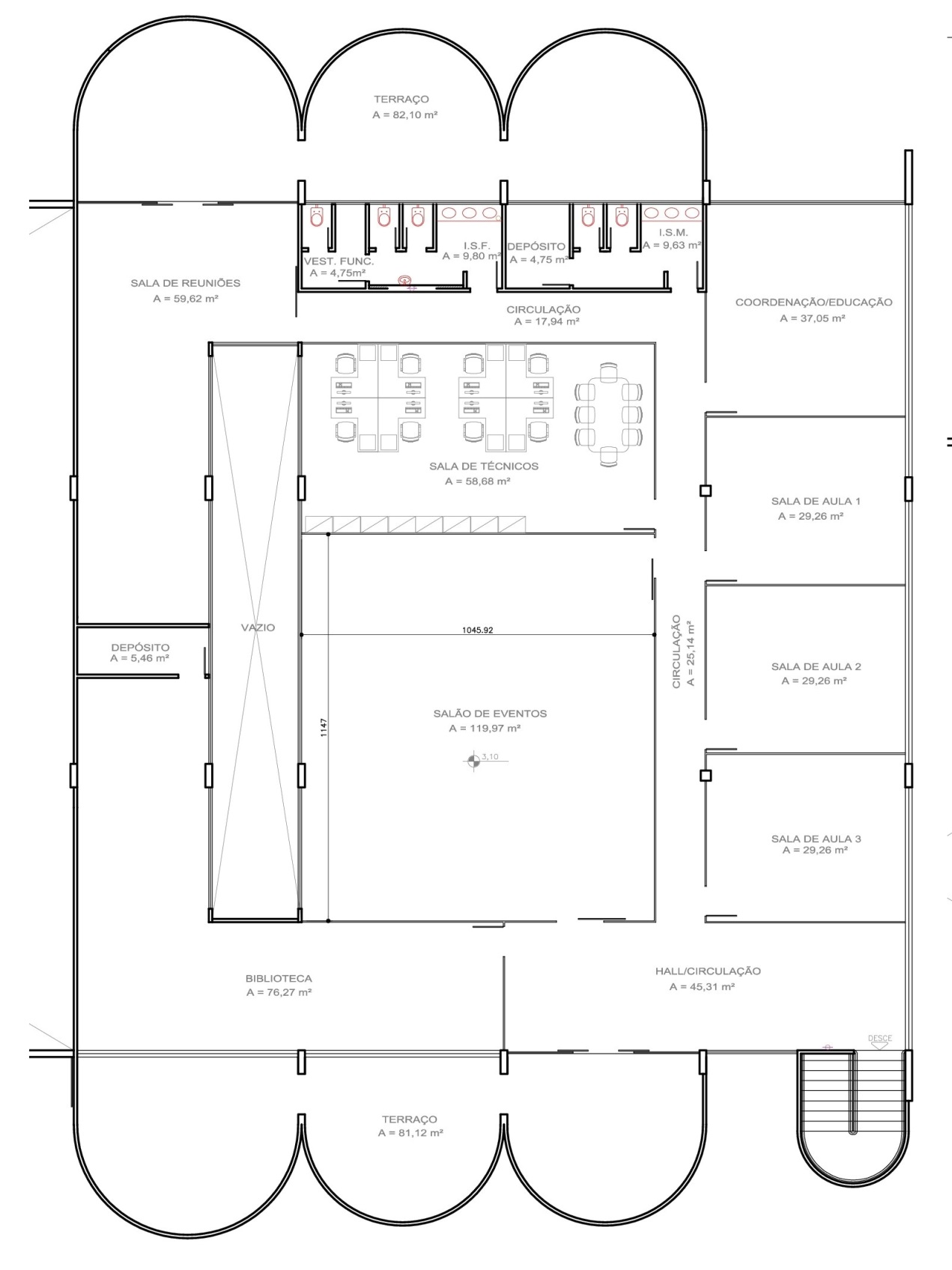 SESC BELA VISTA DO PARAÍSO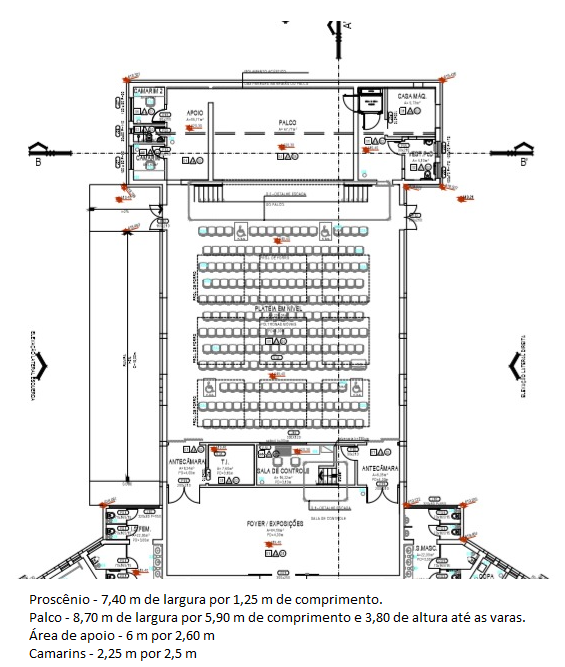 SESC DA ESQUINA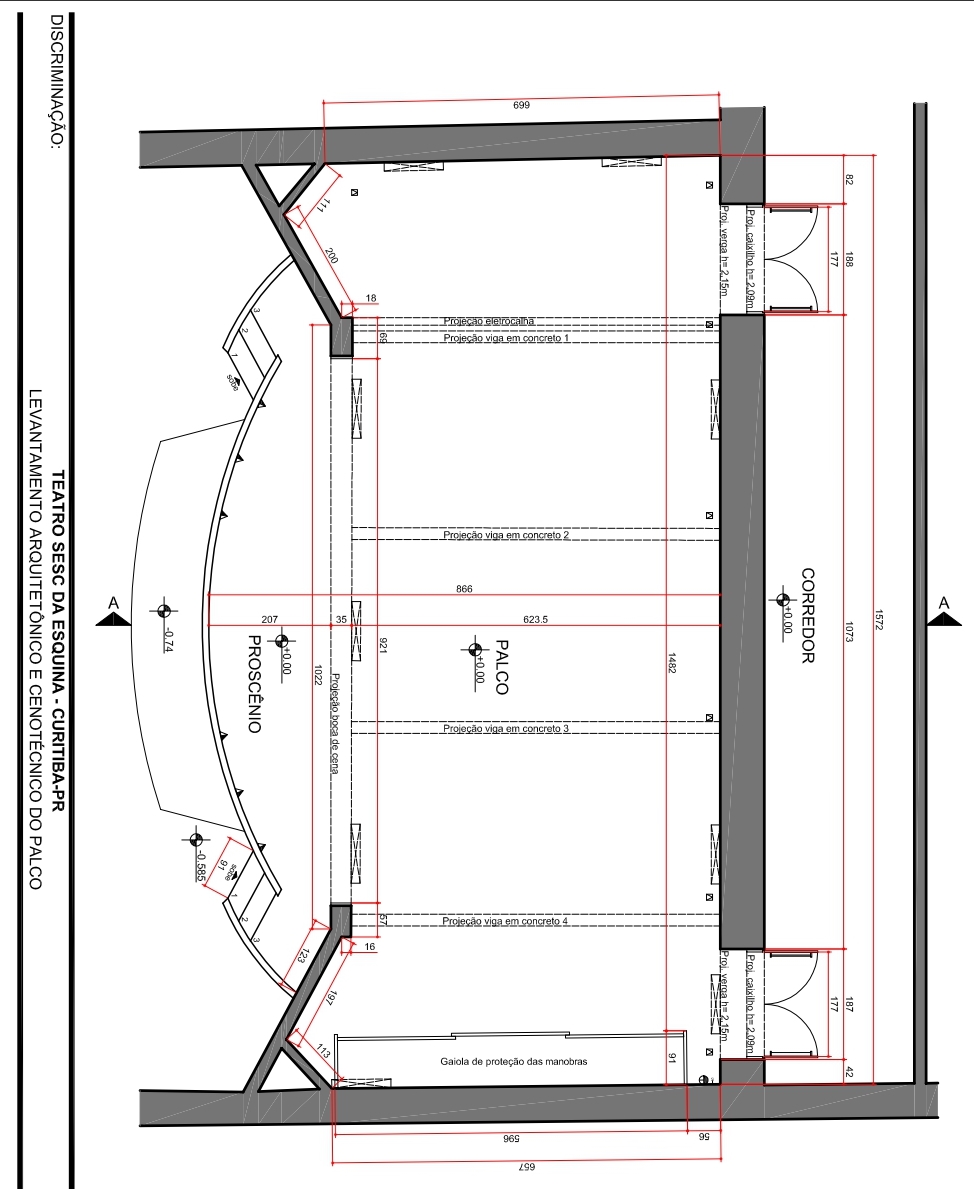 SESC ESTAÇÃO SAUDADE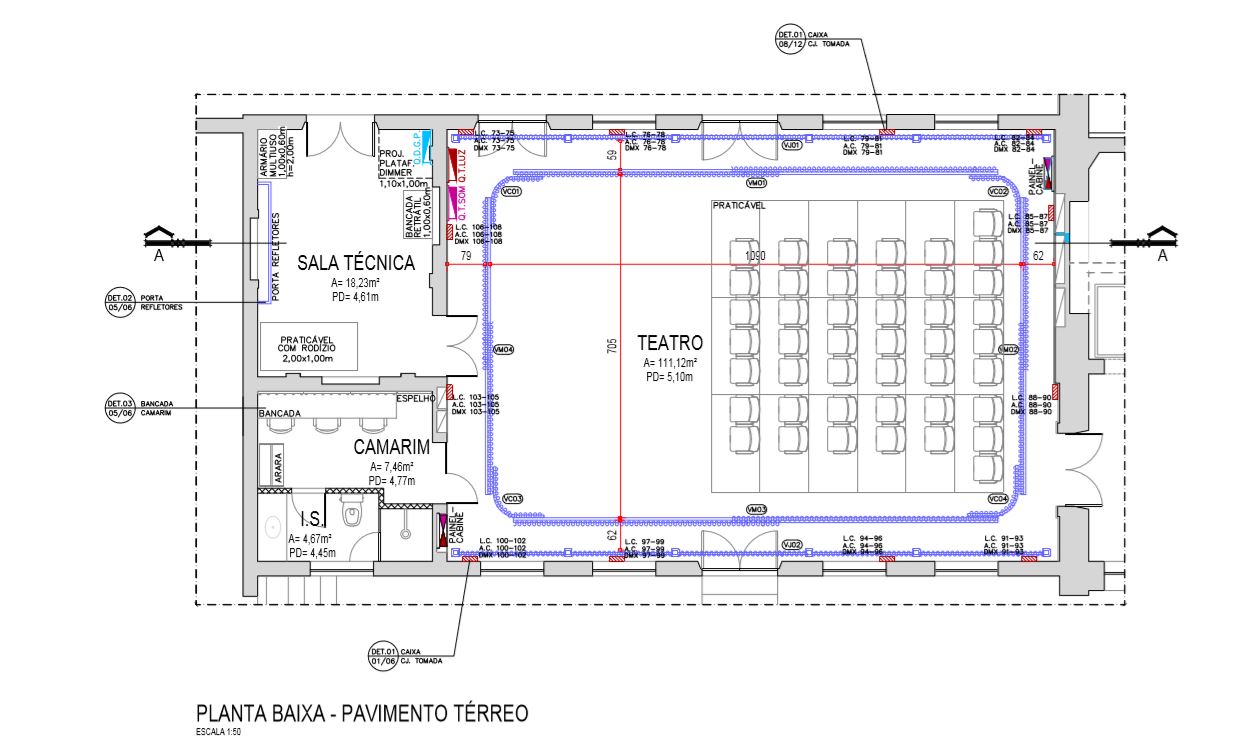 SESC FOZ DO IGUAÇU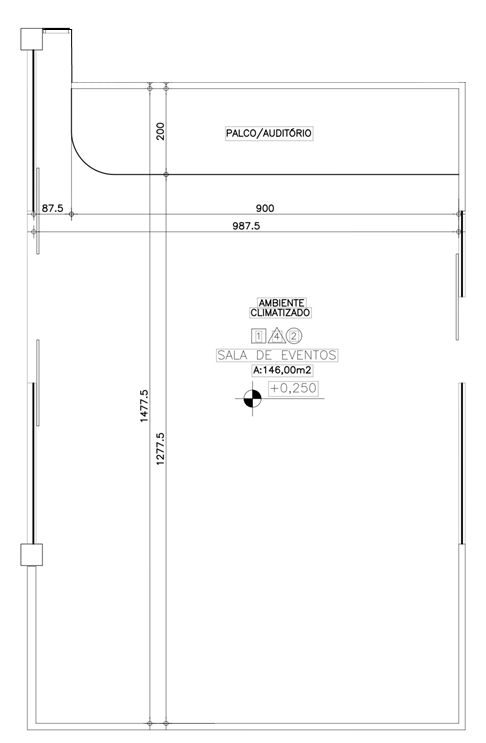 SESC LONDRINA CADEIÃO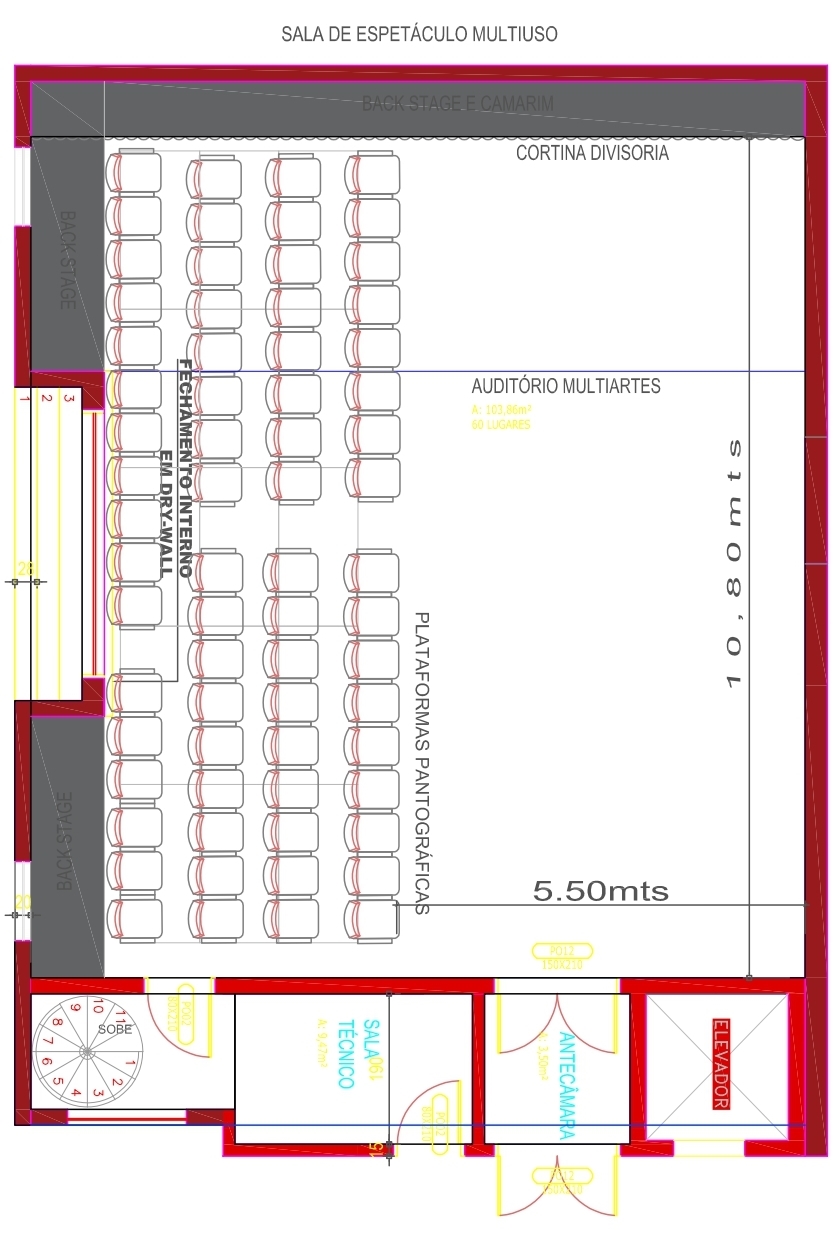 SESC MARINGÁ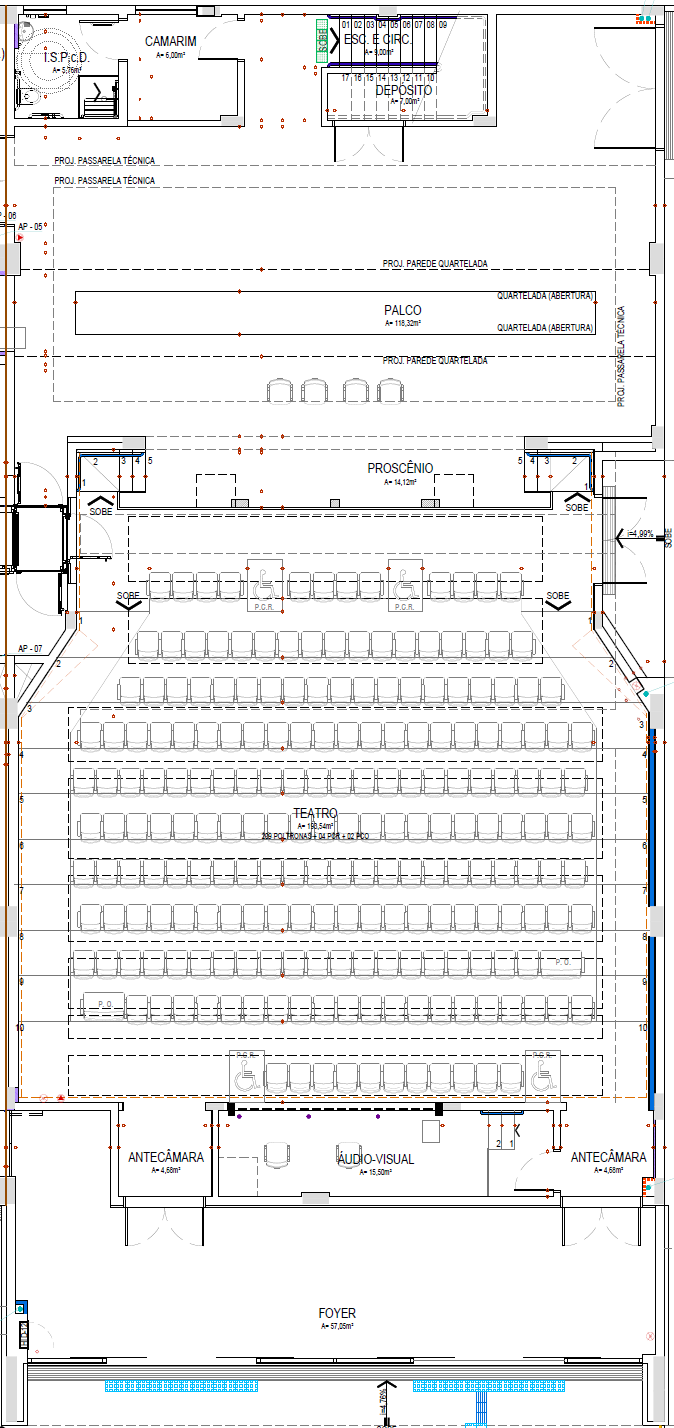 SESC MEDIANEIRA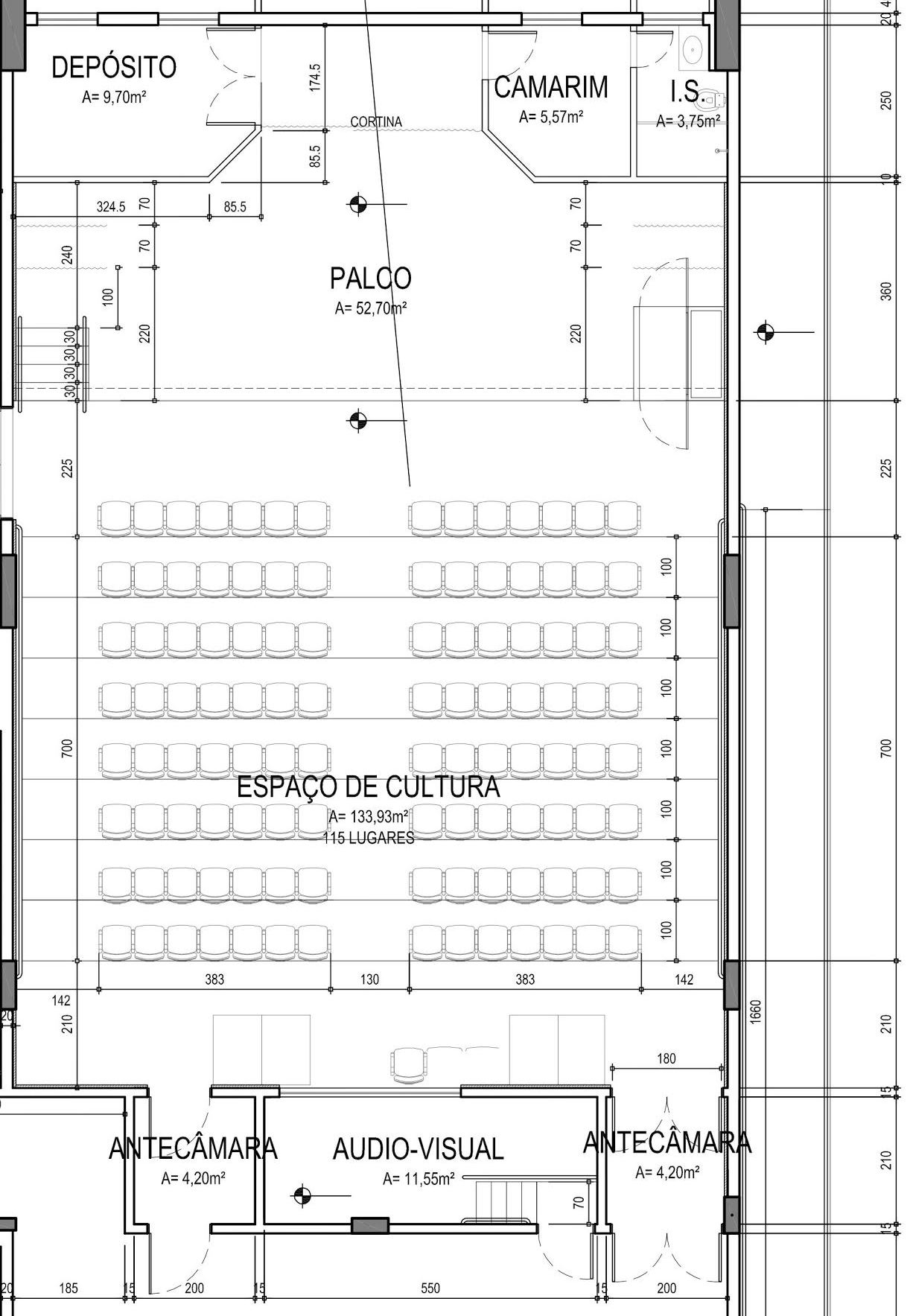 SESC PATO BRANCO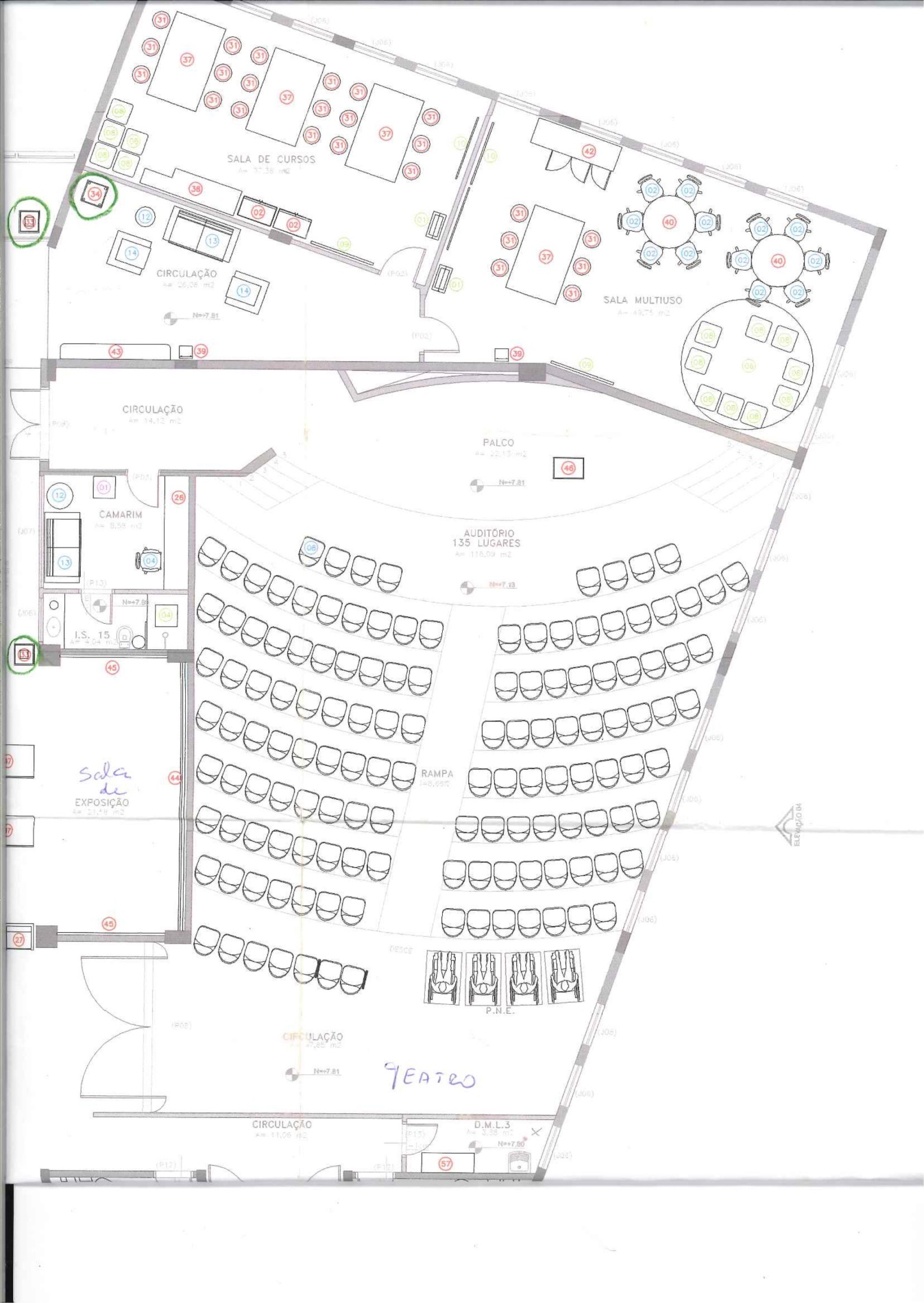 SESC SÃO JOSÉ DOS PINHAIS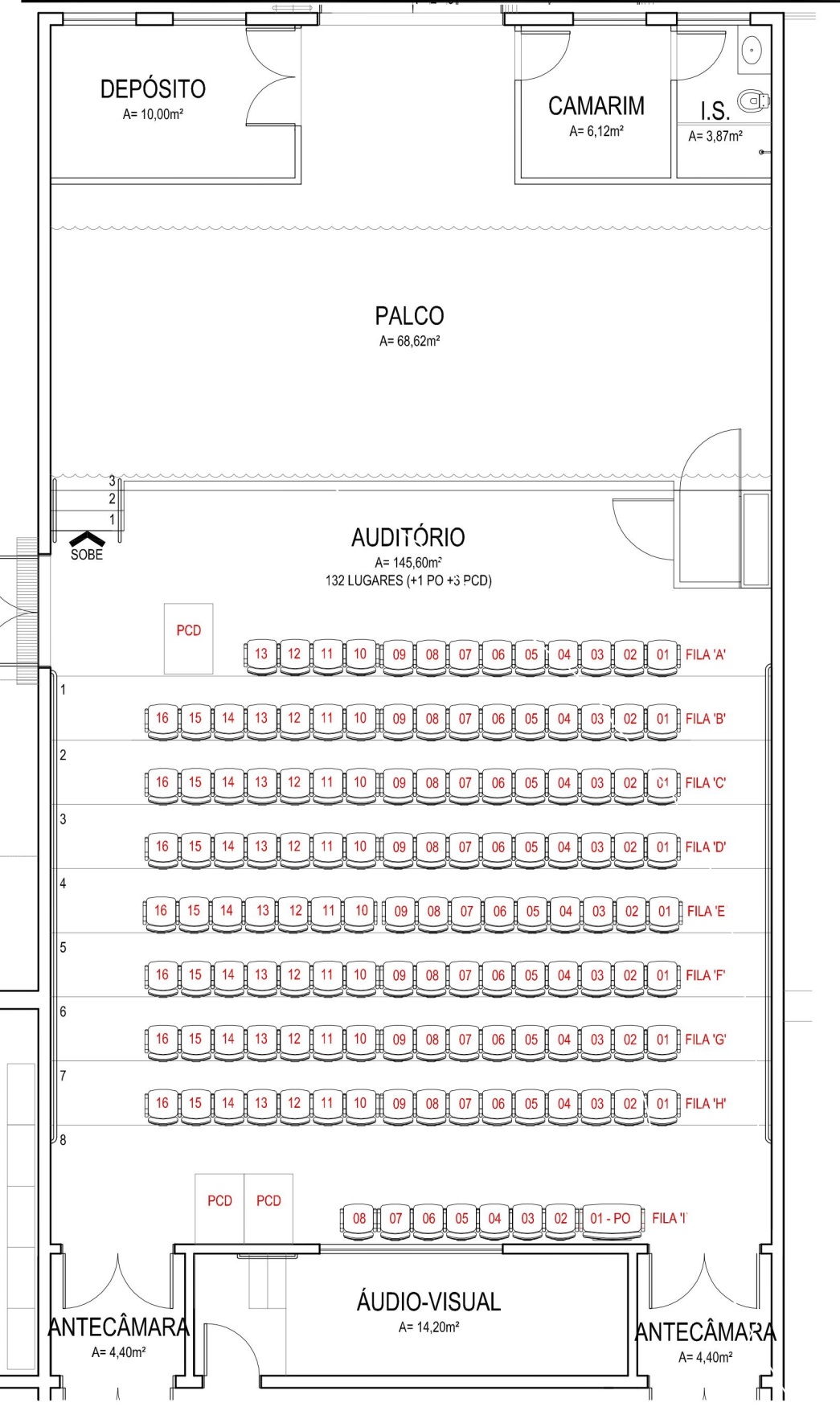 ANEXO VII – CARTA DE ACEITE(A ser assinado somente pelos selecionados)AO SERVIÇO SOCIAL DO COMÉRCIO - SESC – Administração Regional no Estado do Paraná Em atendimento à proposta para pagamento de ajuda de custo referente à __________________________ (apresentação musical/oficina) para o PROJETO SESC SONORO CIRCUITO DO SESC/PR, eu__________________________________________________________ RG_______________________ CPF _____________________________________, representante legal da empresa__________________________________________________ CNPJ_______________________, declaro aceite ao valor bruto de R$_______________ para a realização da atividade na Unidade Sesc_____________________________, na data de _____/_____/______. Declaro estar ciente de que neste valor devem estar inclusos todos os custos de transporte, hospedagem e alimentação dos profissionais de sua equipe envolvidos e outras expensas constantes no edital, com exceção dos equipamentos de sonorização, iluminação e espaço para apresentação, que correrão por conta do SESC/PR.Declaro para os devidos fins que a Indicação de Classificação Etária da proposta, assinalada no Formulário de Inscrição, está em conformidade com as orientações presentes no Guia Prático de Audiovisual, última versão, e também com as informações e orientações contidas nos documentos oficiais do Ministério de Justiça e Segurança Pública que versam sobre o assunto (https://www.gov.br/mj/pt-br/assuntos/seus-direitos/classificacao-1).Declaro, ainda que o Sesc Paraná está isento de qualquer responsabilidade quanto a erro na indicação classificatória declarada pelo contratado/grupo artístico.Nome completo participante: ______________________________________________________________Assinatura: _____________________________________________________________________________________________(cidade), _______ de _________________ de __________.  ATIVIDADE: MÚSICAEDITAL DE SELEÇÃO DE PROPOSTAS DE APRESENTAÇÃO MUSICAL – PROJETO SESC SONORO CIRCUITO DO SESC/PRAss:___________________________Nome:CPF:RG:Ass:___________________________Nome:CPF:RG:Ass:___________________________Nome:CPF:RG:Ass:___________________________Nome:CPF:RG:Ass:___________________________Nome:CPF:RG:Ass:___________________________Nome:CPF:RG:AUTORIZAÇÃO PARA DEPÓSITO EM CONTA CORRENTE DE PESSOA JURÍDICAEDITAL DE SELEÇÃO DE PROPOSTAS DE APRESENTAÇÃO MUSICAL – PROJETO SESC SONORO CIRCUITO DO SESC/PRRazão SocialEndereçoCNPJInscrição EstadualNome do BancoCódigo do BancoAgênciaConta CorrenteTERMO DE CESSÃO DE DIREITO DE USO DE VOZ E IMAGEM EDITAL DE SELEÇÃO DE PROPOSTAS DE APRESENTAÇÃO MUSICAL – PROJETO SESC SONORO CIRCUITO DO SESC/PRQtdSONORIZAÇÃO01Mesa De Som Oneal Omx 82 – 08 Canais – Entradas P.10 E Xlr01Potência De Som Oneal 1800 - Amplificador Para 04 Caixas 250w P/Canal-Oneal02Caixas De Som Passivas (P.A) - Caixa Acústica 3 Vias Master.01Mesa De Som Proel – 2 Canais Xlr, 2 Canais P10/Xlr, 2 Canais Estéreos Do Tipo Rca.02Caixas De Som Passivas (Proel) – Obs: Podem Ser Utilizadas Como Monitores.01Monitor De Chão Passivo Master.01Caixa De Som Multiuso (Atack)04Microfones Com Fio (Proel)02Microfones Sem Fio (Tag Sound)04Cabos P10/Xrl – Microfones02Cabos – Xlr/Xrl06Cabos P10/P1002Cabos P2/P10                   04Quatro Pedestais De Microfones.                      04Microfones Auriculares (Headsets)                  01Mesa De Som Com 12 Canais Oneal. (Apenas Entradas P10)01Caixa Acústica Marca Donner Clarity (Ativa)MESA DE CONSOLE DE ILUMINAÇÃO MARCA STAR LIGHTING REGIA 2015-PLUSSPLITER DMX MARCA STAR LIGHTING SPLITTER DMX-4 SAÍDASSPLITER DMX MARCA STAR LIGHTING SPLITTER DMX-4 SAÍDASSPLITER DMX MARCA STAR LIGHTING SPLITTER DMX-4 SAÍDASSPLITER DMX MARCA STAR LIGHTING SPLITTER DMX-4 SAÍDASDIMMER DIGITAL 12 CANAIS X 4.000W MARCA PAIOL DA LUZ PL14DIMMER DIGITAL 12 CANAIS X 4.000W MARCA PAIOL DA LUZ PL14DIMMER DIGITAL 12 CANAIS X 4.000W MARCA PAIOL DA LUZ PL14DIMMER DIGITAL 12 CANAIS X 4.000W MARCA PAIOL DA LUZ PL14KIT DMX 512 WIRELESS MARCA LIGHTING DMX WIRELESS 2.4 GHZPROJETOR ELIPSOIDAL 200W MARCA STAR LIGHTING ELIPSOIDAL LED 200W 15-30PROJETOR ELIPSOIDAL 200W MARCA STAR LIGHTING ELIPSOIDAL LED 200W 15-30PROJETOR ELIPSOIDAL 200W MARCA STAR LIGHTING ELIPSOIDAL LED 200W 15-30PROJETOR ELIPSOIDAL 200W MARCA STAR LIGHTING ELIPSOIDAL LED 200W 15-30PROJETOR ELIPSOIDAL 200W MARCA STAR LIGHTING ELIPSOIDAL LED 200W 15-30PROJETOR ELIPSOIDAL 200W MARCA STAR LIGHTING ELIPSOIDAL LED 200W 15-30PROJETOR PAR LED 54X3W RGBW MARCA STAR LIGHTING PAR LED 54X3W RGBWPROJETOR PAR LED 54X3W RGBW MARCA STAR LIGHTING PAR LED 54X3W RGBWPROJETOR PAR LED 54X3W RGBW MARCA STAR LIGHTING PAR LED 54X3W RGBWPROJETOR PAR LED 54X3W RGBW MARCA STAR LIGHTING PAR LED 54X3W RGBWPROJETOR PAR LED 54X3W RGBW MARCA STAR LIGHTING PAR LED 54X3W RGBWPROJETOR PAR LED 54X3W RGBW MARCA STAR LIGHTING PAR LED 54X3W RGBWPROJETOR LED SPOT 12X15W RGBWA MARCA STAR LIGHTING LED SPOT 12X15W RGBWAPROJETOR LED SPOT 12X15W RGBWA MARCA STAR LIGHTING LED SPOT 12X15W RGBWAPROJETOR LED SPOT 12X15W RGBWA MARCA STAR LIGHTING LED SPOT 12X15W RGBWAPROJETOR LED SPOT 12X15W RGBWA MARCA STAR LIGHTING LED SPOT 12X15W RGBWAPROJETOR LED SPOT 8X15W RGBWA MARCA STAR LIGHTING LED SPOT 8X15W RGBWAPROJETOR LED SPOT 8X15W RGBWA MARCA STAR LIGHTING LED SPOT 8X15W RGBWAPROJETOR LED SPOT 8X15W RGBWA MARCA STAR LIGHTING LED SPOT 8X15W RGBWAPROJETOR LED SPOT 8X15W RGBWA MARCA STAR LIGHTING LED SPOT 8X15W RGBWAPROJETOR LED BARRA 8X15W RGBW MARCA STAR LIGHTING 8X15W RGBWAPROJETOR LED BARRA 8X15W RGBW MARCA STAR LIGHTING 8X15W RGBWAPROJETOR LED BARRA 8X15W RGBW MARCA STAR LIGHTING 8X15W RGBWAPROJETOR LED BARRA 8X15W RGBW MARCA STAR LIGHTING 8X15W RGBWAPROJETOR MOVING HEAD PAR LED 12X40W RGBW MARCA STAR LIGHTING MOVING HEAD WASH PIXEL 12X40W RGBWPROJETOR MOVING HEAD PAR LED 12X40W RGBW MARCA STAR LIGHTING MOVING HEAD WASH PIXEL 12X40W RGBWPROJETOR MOVING HEAD PAR LED 12X40W RGBW MARCA STAR LIGHTING MOVING HEAD WASH PIXEL 12X40W RGBWPROJETOR FRESNEL LED MARCA STAR LIGHTING FRESNEL LED ST150WPROJETOR FRESNEL LED MARCA STAR LIGHTING FRESNEL LED ST150WPROJETOR FRESNEL LED MARCA STAR LIGHTING FRESNEL LED ST150WPROJETOR FRESNEL LED MARCA STAR LIGHTING FRESNEL LED ST150WMÁQUINA DE FUMAÇA MARCA STAR LIGHTING HAZE SMOKE MACHINEARMÁRIO DE DIMMER (RACKS) PADRÃO 19 POLEGADAS PARA 5 RACKS MARCA CARTHONS REF-59000445RÉGUA ELÉTRICA COM 6 TOMADAS COM FIO 4MM MARCA MASTERAC EXS 0626 I16/I32RÉGUA ELÉTRICA COM 6 TOMADAS COM FIO 4MM MARCA MASTERAC EXS 0626 I16/I32RÉGUA ELÉTRICA COM 6 TOMADAS COM FIO 4MM MARCA MASTERAC EXS 0626 I16/I32MESA DE SOM DIGITAL PROFISSIONAL MARCA SOUNDCRAFT SI EXPRESSIO N3CAIXA ACÚSTICA PARA USO COMO MONITOR DE PALCO MARCA PROEL WD12AV2CAIXA ACÚSTICA PARA USO COMO MONITOR DE PALCO MARCA PROEL WD12AV2KIT PROFISSIONAL CAIXA ACÚSTICA ATIVA + CAIXA ACÚSTICA PASSIVA + TRIPÉ + CASE DE PROTEÇÃO MARCA FRAHNFONES DE OUVIDOS PROFISSIONAL MARCA AKG K92FONES DE OUVIDOS PROFISSIONAL MARCA AKG K92FONES DE OUVIDOS PROFISSIONAL MARCA AKG K92FONES DE OUVIDOS PROFISSIONAL MARCA AKG K92AMPLIFICADOR DE FONE DE OUVIDO - POWER PLAY - 8 CANAIS MARCA BEHRINGER PRO8HA80 00KIT MICROFONE SEM FIO TIPO HEADSET (AURICULAR) MARCA SHURE GLXD14/MX153KIT MICROFONE SEM FIO TIPO HEADSET (AURICULAR) MARCA SHURE GLXD14/MX153MICROFONE PROFISSIONAL COM CÁPSULA CARDIOIDE DINÂMICO DEDICADO A CAPTAÇÃO DE VOZ MARCA SHURE SM58MICROFONE PROFISSIONAL COM CÁPSULA CARDIOIDE DINÂMICO DEDICADO A CAPTAÇÃO DE VOZ MARCA SHURE SM58MICROFONE PROFISSIONAL COM CÁPSULA CARDIOIDE DINÂMICO DEDICADO A CAPTAÇÃO DE VOZ MARCA SHURE SM58MICROFONE PROFISSIONAL COM CÁPSULA CARDIOIDE DINÂMICO DEDICADO A CAPTAÇÃO DE VOZ MARCA SHURE SM58KIT MICROFONE SEM FIO TIPO BASTÃO MARCA SHURE MODELO GLXD24R BETA 58KIT MICROFONE SEM FIO TIPO BASTÃO MARCA SHURE MODELO GLXD24R BETA 58KIT PROFISSIONAL DE MICROFONES PARA PERCUSSÃO MARCA PROEL DMH8XLKIT MICROFONE SEM FIO TIPO LAPELA MARCA SHURE GLXD14R/WL93KIT MICROFONE SEM FIO TIPO LAPELA MARCA SHURE GLXD14R/WL93MICROFONE PROFISSIONAL COM CÁPSULA CARDIOIDE DINÂMICO DEDICADO A CAPTAÇÃO DE INSTRUMENTOS MARCA SHURE SM57MICROFONE PROFISSIONAL COM CÁPSULA CARDIOIDE DINÂMICO DEDICADO A CAPTAÇÃO DE INSTRUMENTOS MARCA SHURE SM57MICROFONE PROFISSIONAL COM CÁPSULA CARDIOIDE DINÂMICO DEDICADO A CAPTAÇÃO DE INSTRUMENTOS MARCA SHURE SM57MICROFONE PROFISSIONAL COM CÁPSULA CARDIOIDE DINÂMICO DEDICADO A CAPTAÇÃO DE INSTRUMENTOS MARCA SHURE SM57GERENCIADOR DE FREQUENCIA MARCA SHURE UA846Z2 + PA805Z2 - RSMAINTERFACE DE ÁUDIO MARCA BEHRINGER UMC404HDBALANCEADOR DE LINHA/PASSIVO MARCA PROEL DIRECT 100PBALANCEADOR DE LINHA/PASSIVO MARCA PROEL DIRECT 100PBALANCEADOR DE LINHA/PASSIVO MARCA PROEL DIRECT 100PBALANCEADOR DE LINHA/PASSIVO MARCA PROEL DIRECT 100PBALANCEADOR DE LINHA/ATIVO MARCA PROEL DIRECT 100ABALANCEADOR DE LINHA/ATIVO MARCA PROEL DIRECT 100APEDESTAL PARA MICROFONE TIPO GIRAFA ALTO MARCA PROEL PSTM180PEDESTAL PARA MICROFONE TIPO GIRAFA ALTO MARCA PROEL PSTM180PEDESTAL PARA MICROFONE TIPO GIRAFA ALTO MARCA PROEL PSTM180PEDESTAL PARA MICROFONE TIPO GIRAFA ALTO MARCA PROEL PSTM180PEDESTAL PARA MICROFONE TIPO GIRAFA ALTO MARCA PROEL PSTM180PEDESTAL PARA MICROFONE TIPO GIRAFA ALTO MARCA PROEL PSTM180PEDESTAL PARA MICROFONE TIPO GIRAFA ALTO MARCA PROEL PSTM180PEDESTAL PARA MICROFONE TIPO GIRAFA ALTO MARCA PROEL PSTM180PEDESTAL PARA MICROFONE TIPO GIRAFA ALTO MARCA PROEL PSTM180PEDESTAL PARA MICROFONE TIPO GIRAFA ALTO MARCA PROEL PSTM180PEDESTAL PARA MICROFONE TIPO GIRAFA ALTO MARCA PROEL PSTM180PEDESTAL PARA MICROFONE TIPO GIRAFA ALTO MARCA PROEL PSTM180PEDESTAL PARA MICROFONE TIPO GIRAFA PEQUENO MARCA PROEL DST140KBPEDESTAL PARA MICROFONE TIPO GIRAFA PEQUENO MARCA PROEL DST140KBLUMINÁRIA E DISTRIBUIDOR/FILTRO DE ENERGIA PADRÃO RACK MARCA MASTER-AC RL LZVTDISTRIBUIDOR DE ENERGIA TIPO MAIN POWER MARCA MASTER-AC MPS-080BCASE GAVETEIRO PARA MICROFONES E ACESSÓRIOS MARCA CAPCASE CASE GAVETEIRO 4 GAVETASMEDUSA DE PALCO COMPLETA COM 12 VIAS MARCA ARKO BMV12MEDUSA DE PALCO COMPLETA COM 12 VIAS MARCA ARKO BMV12STAGE BOX MARCA SOUDCRAFT 32R/16RPROJETOR MILTIMÍDIA 10000 LUMENS MARCA PANASONIC PT-MZ10K+ET-EMW300EXTENSOR HDMI - VIA PROTOCOLO TCP/IP MARCA ALLSYNC AS-EX-150HTELA DE PROJEÇÃO ELÉTRICA SEMI TENSIONADA 250 POLEGADAS - FORMATO 16:10 MARCA PROJETELAS 250WM CUSTOMIZADAQtdILUMINAÇÃO01Console De Iluminação Dmx | Etc – Ion Xe, 80 Faders (Duas Wings) | 16000 Canais | 10000 Cues | 999 Subs | 999 Groups | 4 Universos 2048.02Monitores Marca Elo 22”, Touch Screen.01Mouse E Teclado.10Rack Dimmer Dmx | C.I. Tronics Mk Ll 12 Ch 4kw Canal01Cabo Dmx 06 Universos De Conexão Entre Cabine De Mixagem E Racks.01Linha – Canal | 113 Vias01Propower – Ac Management 220 V | 12 Canais.01Splitter 04 In/16 Out Marca Cbi24Refletor Par Source Four Ea Etc 230v14Refletor Fresnel Source Four Etc 230v 24Refletor Par Led Color Source Four 230v Etc06Refletor Elipsoidal Etc Source Four 70° 230v12Refletor Elipsoidal Etc Source Four 50° 230v12Refletor Elipsoidal Etc Source Four 36° 230v 12Refletor Elipsoidal Etc Source Four 26° 230v06Projetor Moving Heat Spot Chauvet Roque R202Refletor Set Light 1000w Meca Lux120Cabos De Segurança Em Aço15Cabo Extensão Pp 1,5mmx2 10m15 Cabo Extensão Pp 1,5mmx2 05m12Cabo Extensão Pp 1,5mmx2 03m10Cabo Extensão Pp 1,5mmx2 01mQtdSONORIZAÇÃO01Console De Áudio Digital Allen&Heath Qu 32 Chrome – 32 Input Mono | 03 Input Estéreo | 10 Outputs Auxiliares (04 Mono E 06 Estéreo) | 04 Grupos Estéreo | 02 Matrix-| 04 Dca Groups | 04 Mute Groups .01 Un01Multi Via Digital 24 In/ 12 Out Allen&Heath Ar2412 01un 01Multi Via Digital 08 In / 04 Out Allen&Heath Ar84 01un 01Sistema P.A. (Public Adress), Composto De: 06 Elementos Ativos E 04 Elementos Passivos De Line Array Com Potência De 2000w Cada, Sistema Dsp Interno 24bit/96khz Com Resposta De Frequência Entre 80hz A 18khz- Sensibilidade De 129 Db Spl Com Dois Transdutores De 6,5” E Driver De 1’4” Neodímio/Titânio. Axion Ax2065a/PSistema De Subwoofer Composto De 02 Caixas Com Dois Alto Falantes De 15” Cada, Ativas. Sistema De Dsp Interno 24bit/96 Khz. Resposta De Frequência De 39hz A 100hz 2000w / 139 Db Spl | Axion Sw215fa02Subwoofer Side Fill /Drum Fill. Composto De 02 Caixas Ativas Com Resposta De Frequência De 36/100 Hz Com Dsp Interno E Transdutor De 18”. 2000 W 132 Db Spl | Axiom Sw18a06Monitor De Palco / Side Fill Transdutor De 12” E Driver De 1,4” Com Resposta De Frequência De 60hz / 18khz 2000w 131db Spl | Axiom Cx15a 04Monitor De Palco / Full Range, Com Transdutor De 15” E Driver De 1”. Com Resposta De Frequência De 45 Hz/20 Khz 450w 126db Spl | Proel Wd15av2 01Cdplayer Cd/ Mp3/Cd-R/Cd-Rw | Proel Pa Source 01Gerenciador De Energia Mainpower 125a Bifásico 127/220v 04Sistema De Microfone Dinâmico Para Voz Bastão De Mão Wireless. | Shure Glx –D Advanced/Sm5804Sistema De Microfone Headset Wireless. | Shure Glx –D Advanced/Mx15302Sistema De Microfone Lapela Wireless. | Shure Glx-D Advanced/Wl9306Microfone Dinâmico Para Voz. | Shure Sm58 04Microfone Dinâmico Para Instrumentos. | Shure Sm5702Microfone Condensador Para Instrumentos. | Shure Sm8101Microfone Dinâmico Para Graves. | Shure Sm52 Beta 01Microfone Dinâmico Para Voz Bastão De Mão Sem Fio | Skp Digimod1 04Microfone Dinâmico Para Voz | Superlux Pra5 06Microfone Dinâmico Cardióide Para Voz. | Proel Dm 226 02Microfone Condensador, Haste Com Clamp Para Instrumentos De Sopro. | Proel Hcs2002Microfone Condensador, Haste Com Clamp Para Instrumentos De Corda. | Proel Hcs30 01Microfone Dinâmico Supercardióide Para Graves, Diafragma Grande. | Proel Dm1202Microfone Condensador Unidirecional. | Proel Cm602 02Microfone Tipo Gooseneck, Condensador Com Haste Longa E Base. | Proel Pabmg201Kit De Microfones Para Bateria Acústica, Contendo:  01 Microfone Dinâmico Supercardióide Para Bumbo, 04 Microfones Dinâmicos Cardioide Para Caixa E Tons, 03 Microfones Condensadores Cardioides Para Hi-Hat E Overhead. | Proel Dmh8xl 08Direct Box Passivo. | Proel Di100p04Direct Box Ativo. | Proel Di100a18Pedestal Girafa Alto. | Proel Rsm200bk06Pedestal Girafa Pequeno. | Proel Dst140bk06Clamp Para Microfones Tipo Garra. | Latin Percussion Lp592a-X08Direct Box Passivo. | Proel Di100p QtdILUMINAÇÃO01Console De Comando Para Controle De Iluminação DMX | Modelo: ETC COLORSOURCE 4004Dimmer Digital 12 Canais X 4.000w Modelo: Paiol Da Luz Pl 1401Splitter Dmx Optico Data Stream 4 Canais Dmx: 3- E 5 Pinos Modelo: Sundrax Spp-5 D5d04Refletor Elipsoidal Source Four Mini Led Fixture 36°04Refletor Elipsoidal Source Four Mini Led Fixture 50°06Par Led RGB-L | Projetor PAR LED Na Cor Preta, Com 08 Leds RGB, 5 Canais DMX 512 Modelo: ETC 7412A100506Refletor Source Four Fresnel Para Lâmpadas HPL De Até 750 Watts Modelo: ETC 7064A1001-OX06Refletor PC 500W | Projetor Plano Convexo Tipo De Lâmpada: T18. Potência: 500W Modelo: TELEM OM-300QtdSONORIZAÇÃO01MESA DE SOM DIGITAL – 32 CANAIS / 08 AUXILIARES – | Modelo: Soundcraft Expression 304Caixa Acústica do tipo coluna – Passiva –| Modelo: Arko Audio VLA 1625P02Caixa Acústica do tipo subwoofer – Ativa – | Modelo: Arko Audio SW15A DSP04Caixa Acústica para uso como monitor de palco – | Modelo: PROEL WD15AV201Fone de ouvido tipo de cabeça para uso profissional – | Modelo: Sennheiser HD 2.1001Sistema de microfone sem fio tipo bastão de mão - | Modelo: Shure GLXD24BR SM5801Sistema de microfone sem fio tipo headset (auricular) - | Modelo: Shure BLZ14BR06Microfone dinâmico com bobina móvel - | Modelo: Tangsound TM 58404Microfone de cápsula dinâmica polar cardioide –| Modelo: TSI 5702Microfone com cápsula de diafragma simples de 1” - | Modelo: Behringer B101Kit profissional de microfones para percussão - 01 kit | Modelo: Proel DMH8XL06Pedestal para microfone girafa alto | AKRO AUDIO PSTM 180 06 un02Pedestal para microfone girafa pequeno | AKRO AUDIO PSTM 100 02 un04Medusa de Palco completa com 12 vias – 04 unidades | Modelo: DATALINK HJH 12 VIASQtdILUMINAÇÃO/SONORIZAÇÃO01Equalizadores Gráfico Ciclotron  Mod. Cge231201Amplificadores  De Potência Wattson Mod. Dbk72004Unidade A.F. Sonofletor Phidellis Mod. Ph140tie02Caixas Acústicas Ativa Proel V10a01Mesa De Som Proel Mi1601Projetor Multimídia Laser & Led Casio Xj-V2 -S01Microfone sem fio Shure02Microfone com fio Proel02Microfone auricular KarsectQtdILUMINAÇÃO18Pc 1000watts06Par # 64 Foco 5 220v/1000watts12Par 64 Led Rgbw 3watts04Elipsos Telem 40° / 50° 1kwatts04Elipsos Etc 50° 750watts04Elipsos Etc 36° 750watts08Set Light 1000watts02Moving Head 250w Spot02Máquina De Fumaça 1000watts  Dmx03Rack Dimmer (12 Canais)01Mesa Element Eos EtcQtdSONORIZAÇÃO02Direct Box  Ultra –Di Di20 Behringer 2ch 02Microfone Sem Fio Akg P4502Microfone Com Fio Shure Sm5812Pedestal Para Microfone 03Caixas Acústica Ativa Jbl Selenium 1203a  400watts02Caixas Acústica Passiva  Jbl Selenium 1203p  300watts02Sub Woofer Ativo  Subgraves Attack 1000watts01Amplificador Staner Sr 400watts Por Canal01Mesa 20 Canais Yamaha Mg20xu01Mesa 24 Canais Ciclotron Cmc 24.4 SQtdILUMINAÇÃO01Console de iluminação MA 3 completa com Case.12Refletores PAR Source 589V24Refletores Fresnel 1000v48Refletores PAR LED CHROMA RGBA 100V48Refletores Elipsoidal CHROMA 250V 50°12Projetores Ribalta Led Quad-Color RGBA01Maquina Haze HZ 500 ANTARI01Maquina de fumaça ANTARI 1500W08Torre de Ballet17Dimmer digital distribuídos em 3 cases14Splitter distribuídos em 2 racksQtdSISTEMA DE AUDIO01Console de áudio Digital ALLEN&HEATH QU 32 com Case04Caixas Acústicas do tipo Coluna AXIOM / AX12C02Caixas Acústicas do tipo Subwoofer AXIOM / SW2100A01Gerenciador e condicionador de energia PENTACÚSTICA / PM-1.1.06Sistemas de microfone | SHURE SLX –D01Multi via Digital 24 in/ 12 out ALLEN&HEATH AR241201Multi via Digital 08 in / 04 out ALLEN&HEATH AR8401Pentacústica Lamp01Man Power com CaseQtdBACK LINE01Amplificador para Contra-Baixo | HARTKE SYSTEM HA 5500 500 W com Case01Amplificador para guitarra | FENDER CHAMPION 100 com Case01Amplificador para teclado| PEAVEY KB3 com Case01Bateria acústica| TAMBURO DRUMS T5S22SLSK10Monitor de palco AXIOM / CX14A com Case02Subwoofer | AXIOM SW18A com CaseQtdMICROFONES02Bastão de mão wireless. SHURE / Beta 58A02Microfones lapela wireless. SHURE /WL18502Microfones auricular wireless. SHURE / WL18506Microfones SHURE / SM 5706Microfones SHURE / SM 5803Microfones SHURE / SM 8101Microfone SHURE / BETA52A06Microfones PROEL / DM22602Microfone para instrumento de sopro PROEL / HCS2002Microfone de over PROEL / CM60202Microfone para Violino PROEL / HCS3001Microfone PROEL / DM1202Microfone goosenecks PROEL / PABMG201KIT de Microfones para Bateria PROEL / DMH8XLQtdPERIFÉRICOS E PEDESTAIS08Direct - Box do tipo Passivo04Direct - Box do tipo Passivo24Pedestal para Microfone08Suporte para microfone; tipo GARRA02Suporte para microfone; tipo GARRA08Snake multi via 12 vias10Régua de Energia tipo caixa; para distribuição de energia de PalcoQtdILUMINAÇÃOILUMINAÇÃO02Projetor Elipsoidal Etc 36°Projetor Elipsoidal Etc 36°02Projetor Elipsoidal Etc 70°Projetor Elipsoidal Etc 70°12Projetor Colorsorce Par – Etc LedProjetor Colorsorce Par – Etc Led12Projetor S4 Par Ea – EtcProjetor S4 Par Ea – Etc01Mesa De Iluminação Color Source Digital  20 – EtcMesa De Iluminação Color Source Digital  20 – Etc03Rack De Potência Dimmer 12 Canais - CitronicsRack De Potência Dimmer 12 Canais - Citronics02Projetor Elipsoidal Etc 36°Projetor Elipsoidal Etc 36°BARRA DE ILUMINAÇÃOBARRA DE ILUMINAÇÃOBARRA DE ILUMINAÇÃO01Barra FrontalBarra Frontal01Barra TraseiraBarra TraseiraGELATINAS:GELATINAS:GELATINAS:NUMERONUMEROCOR068068Azul021021Laranja201201Azul036036Azul  Rosa090090VerdeQtdSONORIZAÇÃO01Mixer - Console De Audio - Digital  Audiolab- 16 In X 0804Caixa Acústica - Vertical Array Passiva 400 W R02Caixa Acústica - Subwoofer - Ativa - 12 Polegadas02Caixa Acústiva - Full Range – Ativa02Microfone - Sem Fio - Uhf - Bastão De Mao - Rmw10002Microfone - Sem Fio - Uhf - Auricular Rmw1000h04Microfone - Com Fio – Dinamico De Mão Dm22602Microfone - Gooseneck – Capsula Proel01Medusa De Palco 28 Vias01Cd Player – Entrada Pendrive, Cd, Cartão.04Directbox Passivo – Pad De 20db/40db02Plataforma/Palco 2mx1m11Pedestal Tipo Girafa P/ MicrofoneQtdSONORIZAÇÃO01Mixer 12 Canais Behringer- Xenix 2222;01Microfone Auricular Áudio- Technica, Modelo Atw 701;03Microfones Sem Fio Áudio- Technica Atw 702;03Microfones Com Fio Áudio- Technica Mb3k;01Aparelho De Dvd Samsung;01Projetor Panasonic;03Pedestais De Microfone Curto;04Pedestais De Microfone Longo;03Suportes Para Guitarra;04Suportes Para Partitura;04Colunas De Som Para Voz Marca-Fz Audio.QtdILUMINAÇÃO04Vara De Iluminação Fixa Com 3,90 Metros De Altura.03Vara De Cenário Fixa Com 3,90 Metros De Altura.04Varas De Iluminação – Com 12 Linhas, 3 Tomadas 220v E 3 Linhas Dmx Cada Em Sistema Linha Canal.60Canais Dmx - Sistema Linha-Canal – Ci-Tronics.12Refletores Etc Source Four Par 575 W.12Refletores Etc Led Colorsource Rgb-L06Refletores Etc Source Four 36° 575 W.05Refletores Etc Source Four 50° 575 W.04Refletores Etc Source Four 70° 575 W.01Mesa De Iluminação Etc Ion Xe 2048.01Máquina De Neblina (Haze) Chauvet06Torres De Iluminação Lateral.QtdSONORIZAÇÃO01Mesa Digital Allen&Heath Qu16.01P.A Do Tipo “Coluna” Peecker Sound Psut8 Com Subwoofer 1600w Rms”.02Caixas Ativas 1000w Proel Flash12xd (Side-Fill).02Monitores De Palco Proel Wd12av201Snake Digital 16 Vias Allen&Heath Ab168.01Cd Player Proel Pa Source02Microfones Sem Fio Handset Shure Slx24 Beta 5806Microfones Com Fio Handset Proel Dm 226.02Microfones Gooseneck Proel.01Kit Microfone Para Bateria Proel Dmh8xl04Di's Passivo Proel.02Di's Ativos Proel.06Pedestais Para Microfone Tipo Girafa Grande Proel.02Pedestais Para Microfone Tipo Girafa Pequeno Proel.02Praticáveis Telescópico - Pés Removíveis De Tamanho Variável 20 - 100 Cm.EDITAL DE SELEÇÃO DE PROPOSTAS DE APRESENTAÇÃO MUSICAL – PROJETO SESC SONORO CIRCUITO DO SESC/PR